Протокол общешкольного родительского собранияот 20 апреля 2019 годаТема: «Семья и школа – партнеры в воспитании ребенка»Присутствовали:Члены администрации КГУ «Приреченская СШ»Директор Жетписова М.С.Зам.директора по УВР Попроцкая Р.Р.Зам.директора по ВР Рамазанова А.С.Педагог-психолог Алпысбаева А.Ш.Классные руководители: 1-11 классыРодители: 40 человек.Повестка собрания:1. «Взаимодействие семьи и школы по вопросам профилактики правонарушений»–  зам. директора по ВР Рамазанова А.С.2. «Создание в семье благоприятных условий для учебных занятий и полноценного отдыха детей»- психолог Алпысбаева А.Ш.3. Опромежуточной итоговой аттестации.- зам.директора по УВР Попроцкая Р.Р.4.Мониторинг заболеваемости учащихся по школе. –медработник Кыдырбай А.5.     РазноеВыступления:Жетписова М.С. - директор школы. Начала собрание с притчи о позитивном сотрудничестве в любом деле. Далее представила повестку, остановилась на статьях «Закона об образовании в Республике Казахстан», указывающих на ответственность школы и родителей за качество образования. Подробно охарактеризовала отдельные проблемы, решение которых зависит от взаимопонимания двух сторон — семей учащихся и педагогического состава.По первому вопросу родители прослушали ВР РамазановуА.С. с докладом «Взаимодействие семьи и школы по вопросам профилактики правонарушений». В выступлении, что правонарушения совершаются и несовершеннолетними детьми. Проявления отклонения в поведении детей и подростков, их нравственном и социальном развитии могут быть самыми различными в зависимости от индивидуальных особенностей и личностных проявлений, конкретных условий и обстоятельств жизнедеятельности. Для уголовно-правового воздействия на лиц, совершивших преступление в несовершеннолетнем возрасте, применяются различные меры воспитательного воздействия: предупреждение, передача под надзор, обязанность загладить причиненный вред, ограничение досуга и установление особых требований к поведению несовершеннолетних. Часто правонарушения совершаются в темное время суток, все родители должны знать, что обучающиеся школы дети могут находиться на улице до 21 часов 00 минут в осеннее-зимнее-весеннее время и до 22 часов 00 минут в летнее время.По второму вопросу слушали педагога-психолога Алпысбаеву А.Ш., до родителей донесена информация о проблеме поколений, проблеме взаимопонимания родителей и детей. О том, как же правильно повести родителям  по отношению к ребёнку, как огородить его от совершения непоправимых ошибок? В завершении доклада  было сказано, что существуют 3 стиля семейных взаимоотношений. Рекомендовано вести демократическую форму взаимоотношений, где есть сотрудничество, взаимопомощь, равноправие всех участников семейного союза.Взаимодействие с семьёй - одна из актуальных и сложных проблем в работе школы и каждого педагога. Речь шла о наиболее эффективных способах решения этой проблемы, поэтому необходимо терпение и поиск путей решения, поиск оптимальных форм совместной работы школы и семьи - это одна из главных задач школы. Перечислены основные направления взаимодействия семьи и школы.Слушали по третьему вопросу повестки дня заместителя директора по УВРПопроцкуюР.Р.Она ознакомила родителей с графиком итоговой аттестации учащихся 9-11 классов. Выпускные экзамены у учащихся 9-11 классов не за горами. Главная задача выпускников в оставшиеся дни до окончания школы - обратить внимание на подготовку к экзаменам. Пропущенные занятия и неосвоенные темы могут стать источником неуверенности в своих знаниях и дополнительных стрессовых ситуаций во время сдачи экзаменов. Также в этом учебном один ученик 11 класса сдает ЕНТ Родителям – понимать, что подготовка к ЕНТ – это общая их с ребенком работа. От мам и пап требуется поддержать своих сына или дочь психологически, морально, помочь правильно организовать день, чтобы времени хватало и на подготовку, и на отдых. Сейчас ребята усиленно готовятся, чтобы успешно их сдать.        По четвертому вопросу выступила медработник школы Кыдырбай А. о продемонстрировала презентацию с мониторингом заболеваемости учащихся по школе. Мониторинг заболеваемости учащихся составлен по последнему медосмотру.В школе большое количество болезней как скалиоз, кариес, миопия и т.д.Директор закончила свою беседу словами: «успех сотрудничества семьи и школы обеспечивается благодаря педагогическому такту и этике взаимоотношений, педагогическому просвещению родителей, умению видеть сложные взаимоотношения в семье, единственные требования школы и семьи». Решение:1. Обеспечить единство требований семьи и школы путем совместного обсуждения всех проблем учащихся в системе учитель — ученик — родители, решать вопросы в открытом взаимодействии; − обеспечить согласованное взаимодействие ОУ и семей учащихся в осуществлении комплексного подхода в воспитании учащихся путем привлечения родителей к партнерству по организации внеурочной деятельности детей (праздники, акции, декады, работа объединений, кружков, подготовка к различным конкурсам и т. п.); 2. Активизировать работу классных родительских комитетов в вопросах организации летнего отдыха по созданию комфортных и безопасных условий для учащихся в летнее время.3.Вести строгий контроль посещения консультации по подготовке к итоговой аттестации и ЕНТ учащихся 9,11 классов.4. Принять к сведению информацию по мониторингу заболеваемости учащихся.Директор школы:                                            М.С.Жетписова М.С.Секретарь:                                                  К.С.Аманжолова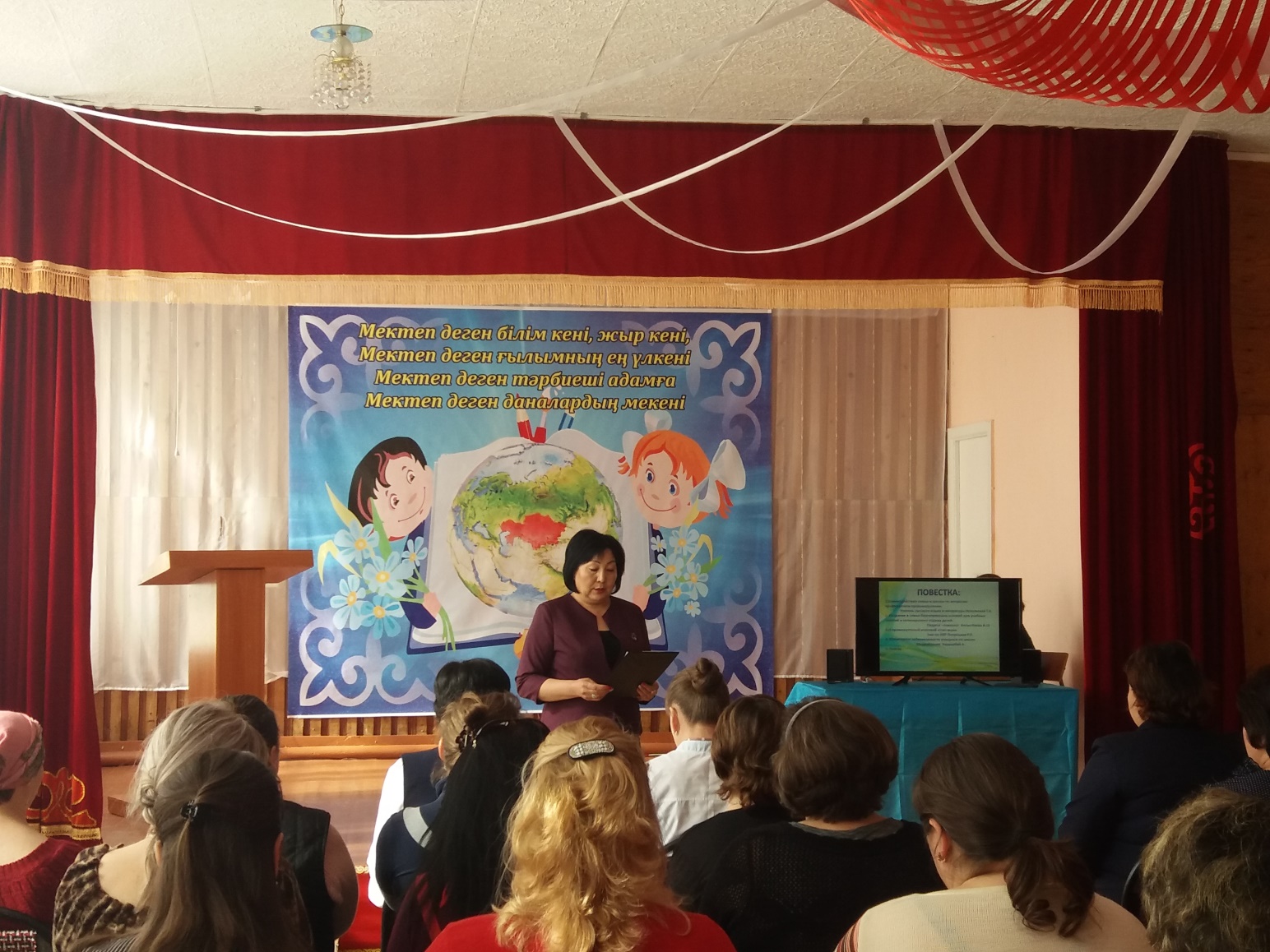 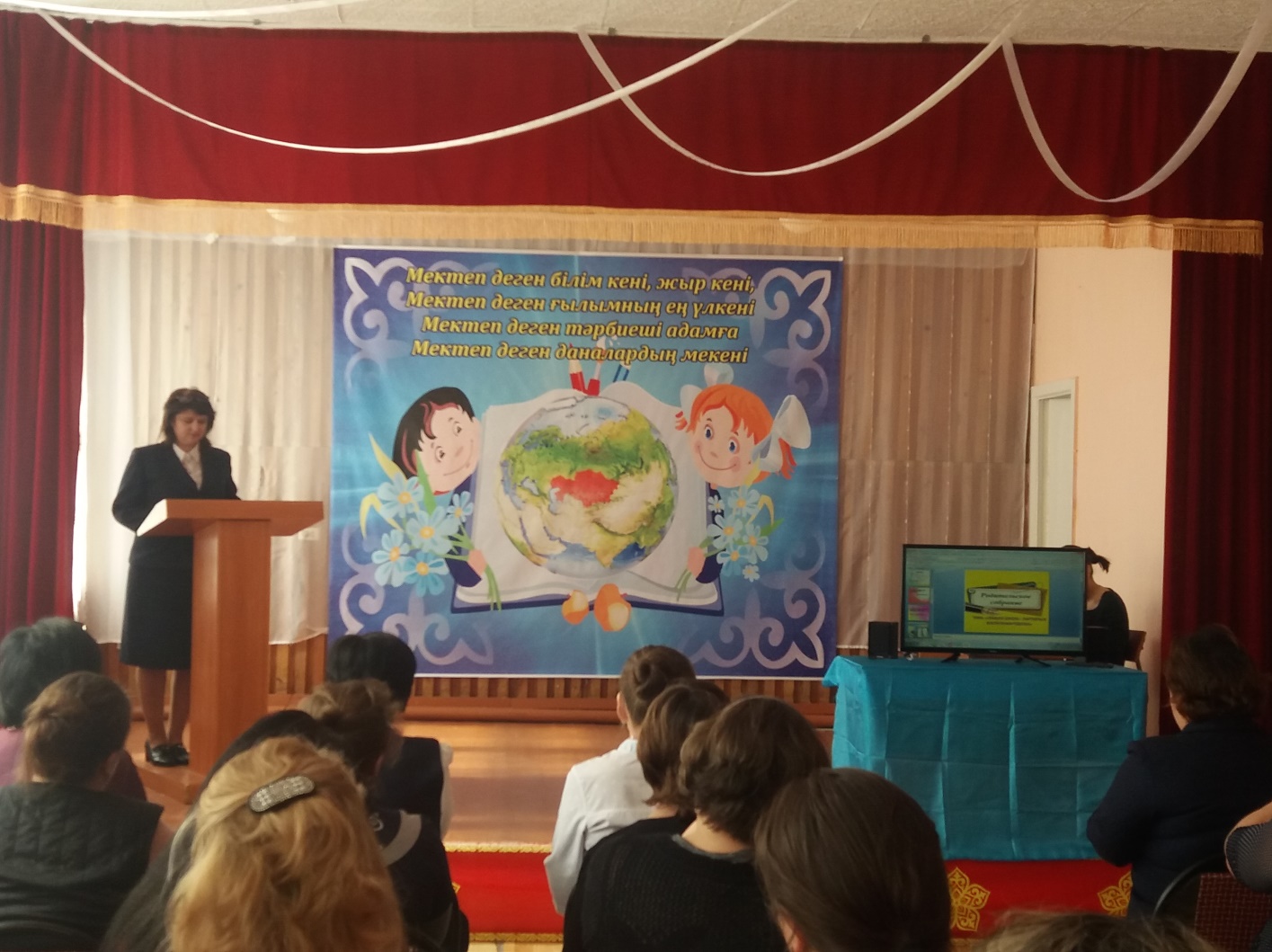 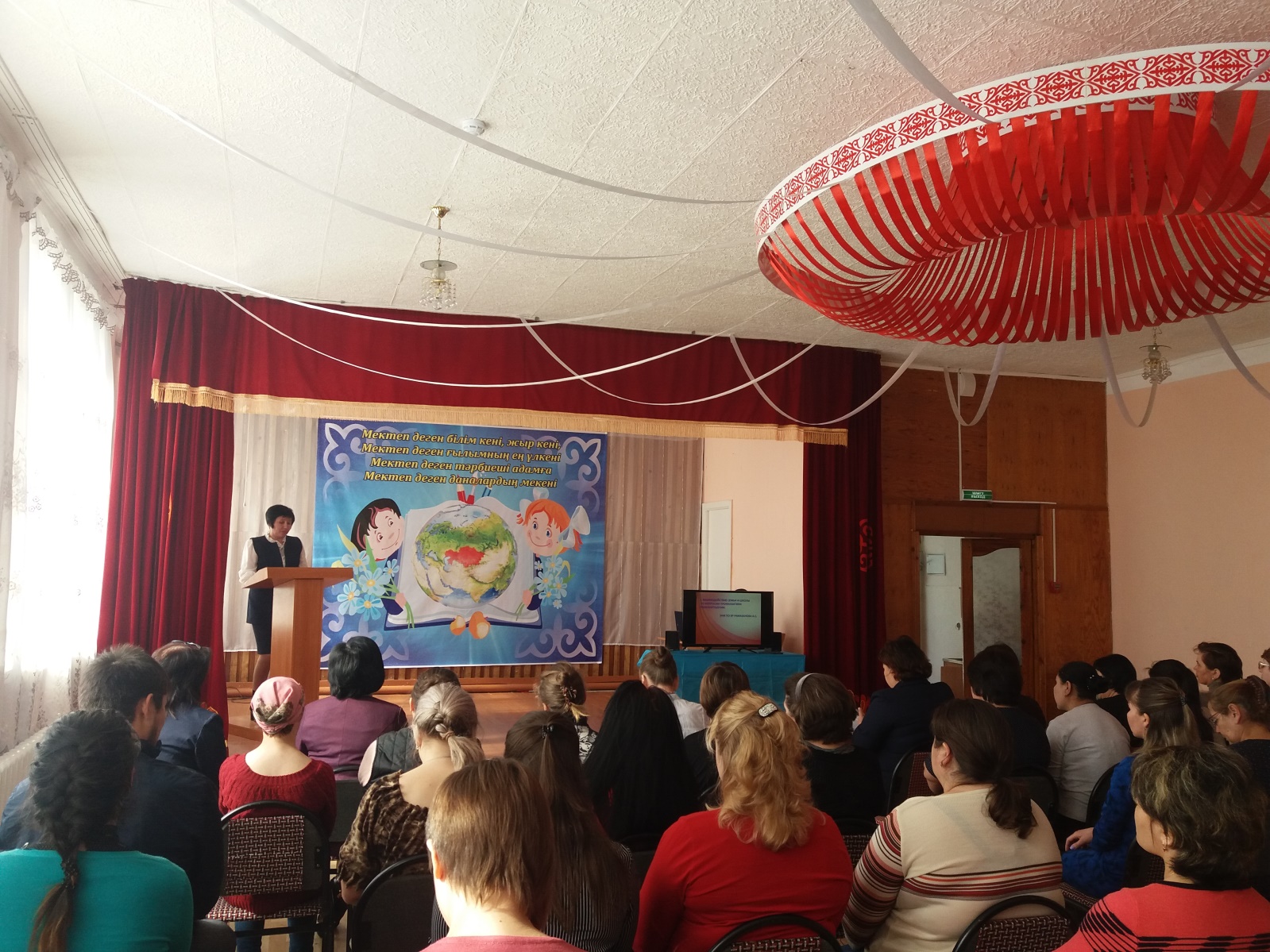 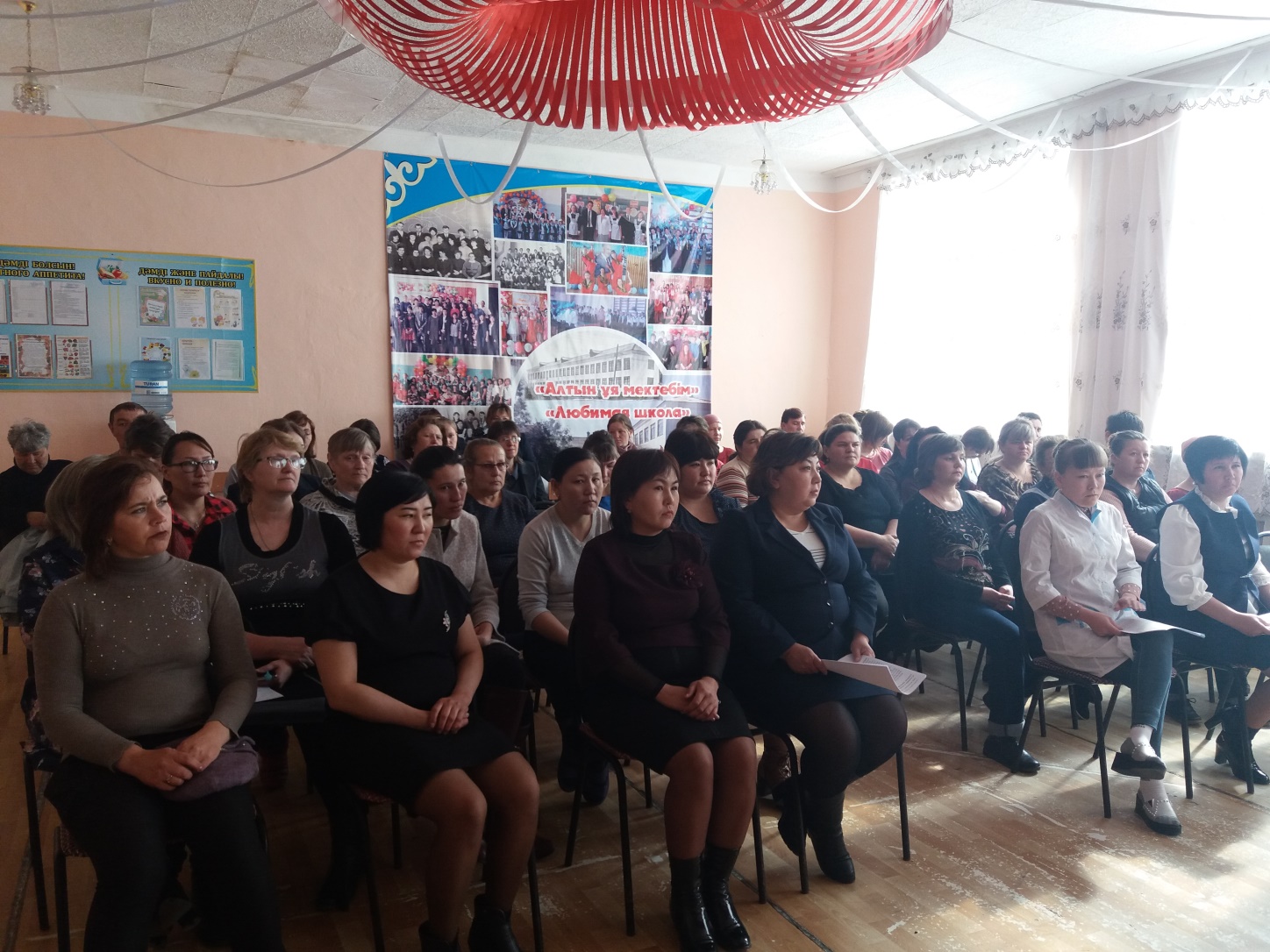 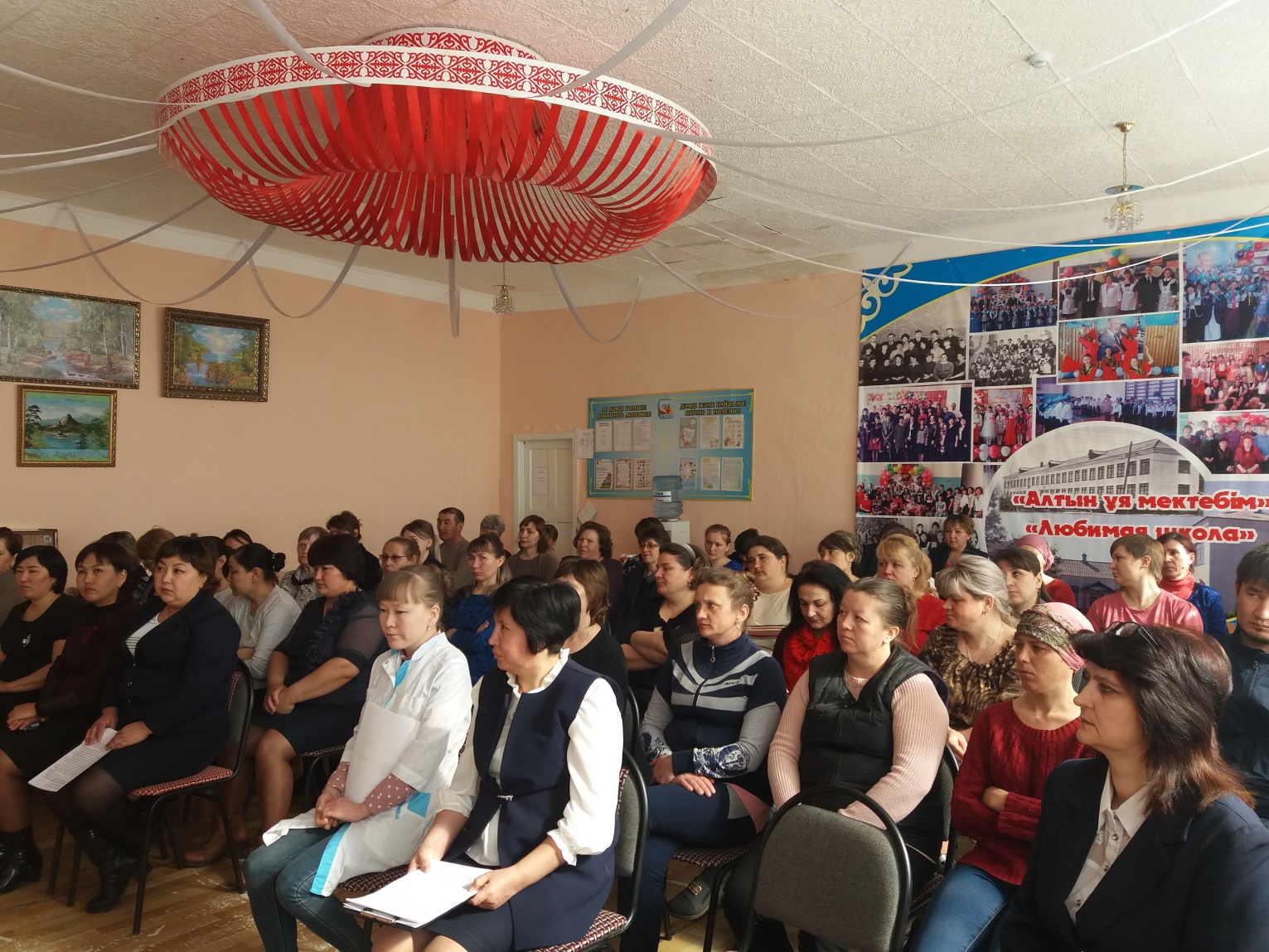 